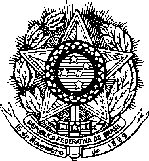 SERVIÇO PÚBLICO FEDERALINSTITUTO FEDERAL DE EDUCAÇÃO, CIÊNCIA E TECNOLOGIA DE PERNAMBUCOCAMPUS CABO DE SANTO AGOSTINHOCOMISSÃO ORGANIZADORA E EXECUTORA DO PROCESSO SELETIVO DE ESTAGIÁRIOSANEXO II FORMULÁRIO PARA RECURSOCabo de Santo Agostinho, 	de 	de 2021Assinatura do CandidatoNOME DO/A CANDIDATO/A:CPF:TURNO DA VAGA PLEITEADO:FUNDAMENTAÇÃO: